FICHA DE INSCRIÇÃOOBS: Favor enviar, caso já tenha efetuado o pagamento à vista, comprovante de depósito junto desta ficha de inscrição.SERVIÇOWorkshop - A Edição Fotográfica: estratégias e desapego com 
Alexandre BelémData: 14 e 15 de novembro de 2014 (Sexta e Sábado)Local: Royal Savassi Boutique Hotel - Rua Alagoas, 699 - SavassiHorários: dia 14/11 (19h as 22h ) e dia 15/11 (09h as 12h e 13h as 17h)Valor do workshop: R$ 690,00Valor para Associados Fototech Minas: R$ 483,00Formas de pagamento para Associados Fototech:- À vista via depósito bancário com 5% de desconto: R$ 458,85- em 3 parcelas de R$ 161,00, sendo a primeira parcela paga no ato da inscrição e as demais nos dias 07/10 e 07/11, via boleto bancário.- em 2 parcelas de R$ 241,50, sendo a primeira parcela paga no ato da inscrição e a segunda com 30 dias, não excedendo a data limite de 07/11, via boleto bancário.ATENÇÃO:Gentileza enviar esta ficha com seus dados preenchidos para a inscrição do evento.Nota1:Caso haja desistência por parte do aluno, até dia 01/10/2014, adiantamos que o valor pago será restituído em 50% com o restante mantido para efeitos de repasse de custos. A partir desta data não haverá restituição do valor pago. Nota 2:A participação no workshop está condicionada ao pagamento integral das parcelas ou do pagamento à vista integral.Nota 3: O curso só irá acontecer se tivermos o quórum mínimo de 08 pessoas.Dados para pagamento do valor à vista:BANCO: CAIXA ECONÔMICA FEDERALAGÊNCIA: 1436CONTA POUPANÇA: 2312-0OPERAÇÃO: 013FAVORECIDO: ROBERTO LIPORATI ETEROVICKCPF: 037.499.786-11Para pagamento a prazo será enviado boleto após o envio da ficha de inscrição preenchida.CONTATO DE CONFIRMAÇÃO DO DEPÓSITO(31) 8878-8188 – Beto Eterovickemail: contato@cultivarte.com.brAgradecemos pelo interesse e estamos à inteira disposição!Equipe CultivArte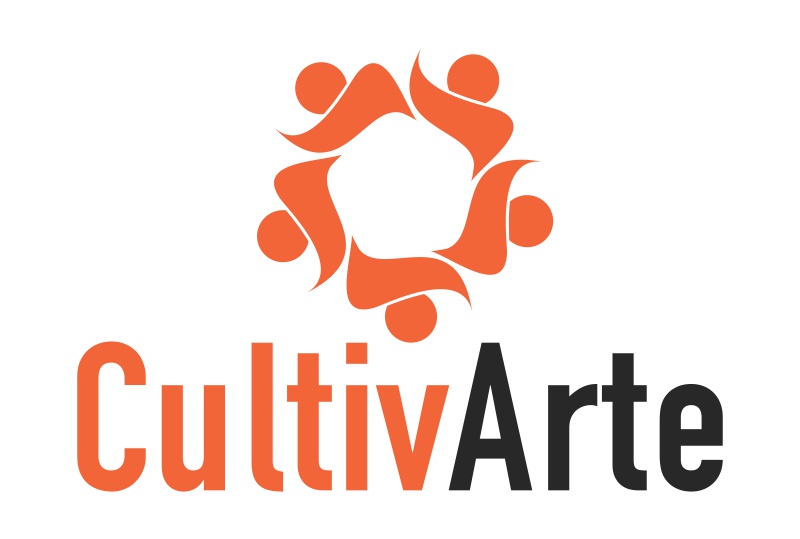 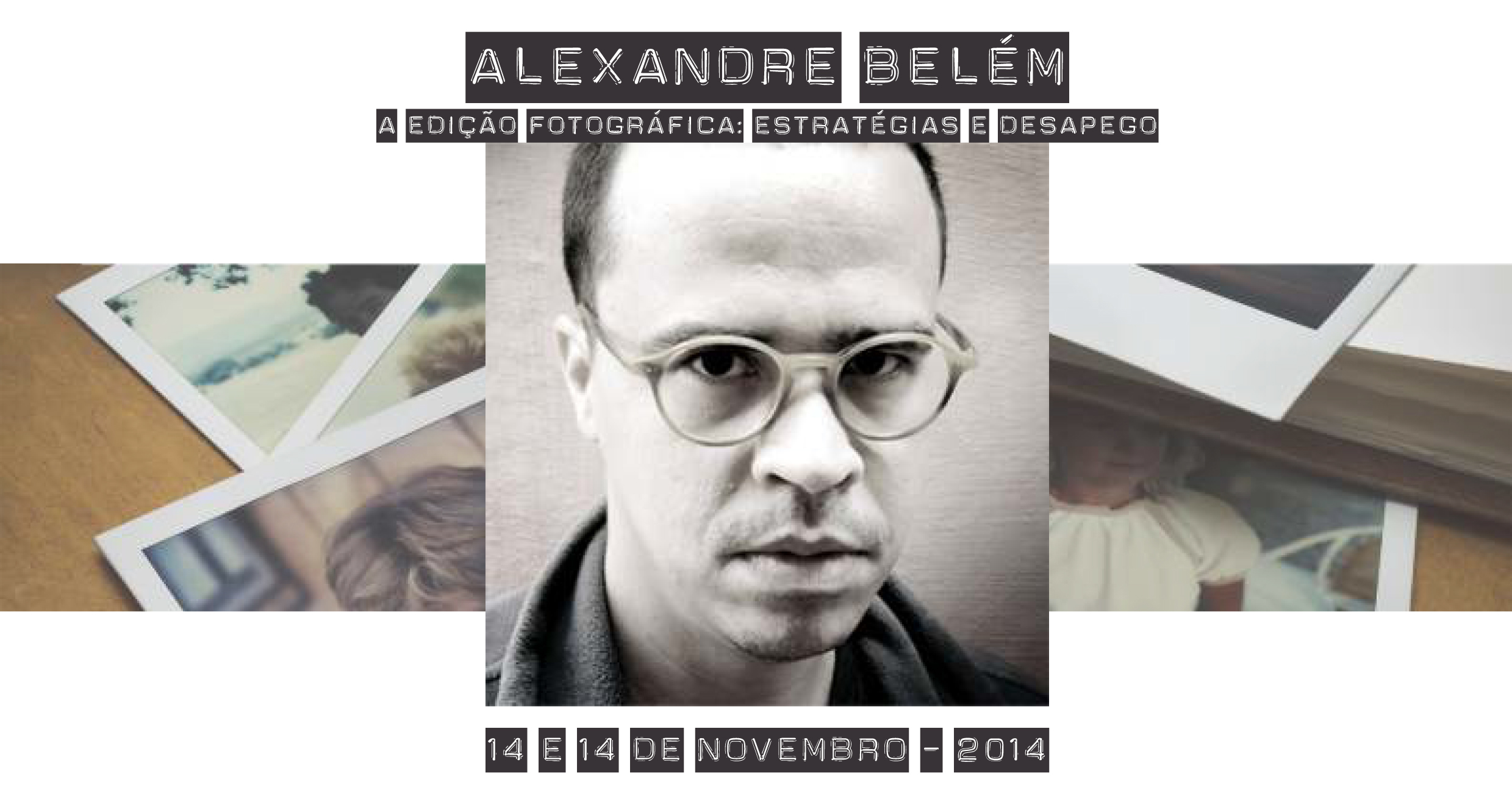 Nome completo:CPF/pessoa física:Endereço completo:Cidade/CEP:Estado:Profissão:E-mail :Tel fixo com DDD:Celular com DDD:Como soube do curso?É Associado Fototech?(  )SIM  (  )NÃOPretende receber informativos ?(  )SIM  (  )NÃOQual opção de pagamento escolhida?(  ) A VISTA  (  )2 VEZES  (  )3 VEZES